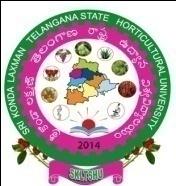 SRI KONDA LAXMAN TELANGANA STATE HORTICULTURAL UNIVERSITYADMINISTRATIVE OFFICE: RAJENDRANAGAR: HYDERABAD – 30e-mail: skltshu@gmail.com, Ph.No.040-24014301/309______________________________________________________________________________Letter No.122 /PG/2019,Dated: 25 .06 .2019From 							ToDR . K.RAVINDER REDDY				The Commissioner of HorticultureREGISTRAR						Government of Telangana							Directorate of Horticulture							Public Gardens, HYDERABAD.Sir,Sub: SKLTSHU – Admission into M.Sc.(Hort.) course – Nominees from State          Department of Horticulture, for the academic year 2019-20– Reg.	     Ref: 1. Proc. No. 676/Academic Council/SKLTSHU/2016-17,  Dated: 15.06.2016 of the                          Registrar, SKLTSHU.*****	I wish to inform that the University have approved to allot 2 Seats for the in-service nominees of the State Department of Horticulture, Government of Telangana for admission into M.Sc.(Hort.) course as indicated below for the academic year 2019-20.	Hence, requested to send sizeable nominations of eligible candidates as per rules, so as to reach this University latest by 20.07.2019. A copy of the proforma for sending nomination is enclosed herewith for information.Encl: As above.							Yours faithfully,                                                                                                  DR. K. RAVINDER REDDY									    REGISTRARSRI KONDA LAXMAN TELANGANA STATE HORTICULTURAL UNIVERSITYADMINISTRATIVE OFFICE: RAJENDRANAGAR: HYDERABAD – 30PROFORMA FOR SENDING NOMINATIONS1. 	Name of the Candidate(Block Letters)			:2.	Mother’s Name						:3.	Father’s Name							:4.	Designation & Place of Work					:5. 	Date of Birth							:6.	Age as on 1st July of the year of admission (1.7.2019)	:7.	Address for Communication					:8.	Educational Qualifications					:9.	OGPA / Aggregate Percentage of marks under 		:             traditional system 10.	Class obtained							:11.	Major Field of study to which He/She is nominated             For  admission							:12.	Total length of regular Service				:13.	Social Status (SC/ST/BC)					:SIGNATURE OF THE CANDIDATENote:A) Qualifications: For admission into M.Sc. (Hort.), candidate must have passed the relevant Bachelor’s Degree Examination, i.e., B.Sc.(Hort.)/B.Sc.(Hons.) Horticulture of four years duration in SKLTSHU / PJTSAU/ Dr.YSRHU/ APHU/ANGRAU with a OGPA of 5.5/10.00. B) AGE: Candidates should not have completed 45 years of age as on 1st July of 2019.C) Nominees: must go through the screening test ( interview ) and get qualified for Admission._____________________________________________________________________________(For the use of Head of Office)Endt.No.___________________						Date:_____________Certified that Mr./Mrs./Miss.__________________________ D/o. / S/o. / W/o. of ___________________________ working as ___________________ at ___________________ district_____________________.	I recommend the candidate Mr./Mrs./Miss._________________ as a nominee for screening test (interview) for admission into M.Sc.(Hort.) under in-service quota of State Department of Horticulture, Govt., of Telangana.SIGNATURE OF THE EMPLOYER      									   (WITH SEAL)Master’s Programme Major field of studyNo. of seats allotedM.Sc.(Hort.)Vegetable Science, Fruit Science, Floriculture and Land Scape Architecture & Plantation, Spices, Medicinal and Aromatic Crops.02Eligibility Criteria: B.Sc.(Hort.) / B.Sc.(Hons.) Horticulture of 4 years / 8 semesters. Upper age limit: 45 years as on 01.07.2019.Nominees must go through the screening test (interview) and get qualified for Admission.Eligibility Criteria: B.Sc.(Hort.) / B.Sc.(Hons.) Horticulture of 4 years / 8 semesters. Upper age limit: 45 years as on 01.07.2019.Nominees must go through the screening test (interview) and get qualified for Admission.Eligibility Criteria: B.Sc.(Hort.) / B.Sc.(Hons.) Horticulture of 4 years / 8 semesters. Upper age limit: 45 years as on 01.07.2019.Nominees must go through the screening test (interview) and get qualified for Admission.